ŠOKIO ILGALAIKIO PLANO RENGIMASDėl ilgalaikio plano formos susitaria mokyklos bendruomenė, tačiau nebūtina siekti vienodos formos. Skirtingų dalykų ar dalykų grupių ilgalaikių planų forma gali skirtis, svarbu atsižvelgti į dalyko(-ų) specifiką ir sudaryti ilgalaikį planą taip, kad jis būtų patogus ir informatyvus mokytojui, padėtų planuoti trumpesnio laikotarpio (pvz., pamokos, pamokų ciklo, savaitės) ugdymo procesą, kuriame galėtų būti nurodomi ugdomi pasiekimai, kompetencijos, sąsajos su tarpdalykinėmis temomis. Pamokų ir veiklų planavimo pavyzdžių galima rasti Šokio bendrosios programos (toliau – BP) įgyvendinimo rekomendacijų dalyje Veiklų planavimo ir kompetencijų ugdymo pavyzdžiai. Planuodamas mokymosi veiklas mokytojas tikslingai pasirenka, kurias kompetencijas ir pasiekimus ugdys atsižvelgdamas į konkrečios klasės mokinių pasiekimus ir poreikius. Šį darbą palengvins naudojimasis Švietimo portale pateiktos BP atvaizdavimu su mokymo(si) turinio, pasiekimų, kompetencijų ir tarpdalykinių temų nurodytomis sąsajomis. Kompetencijos nurodomos prie kiekvieno pasirinkto koncentro pasiekimo: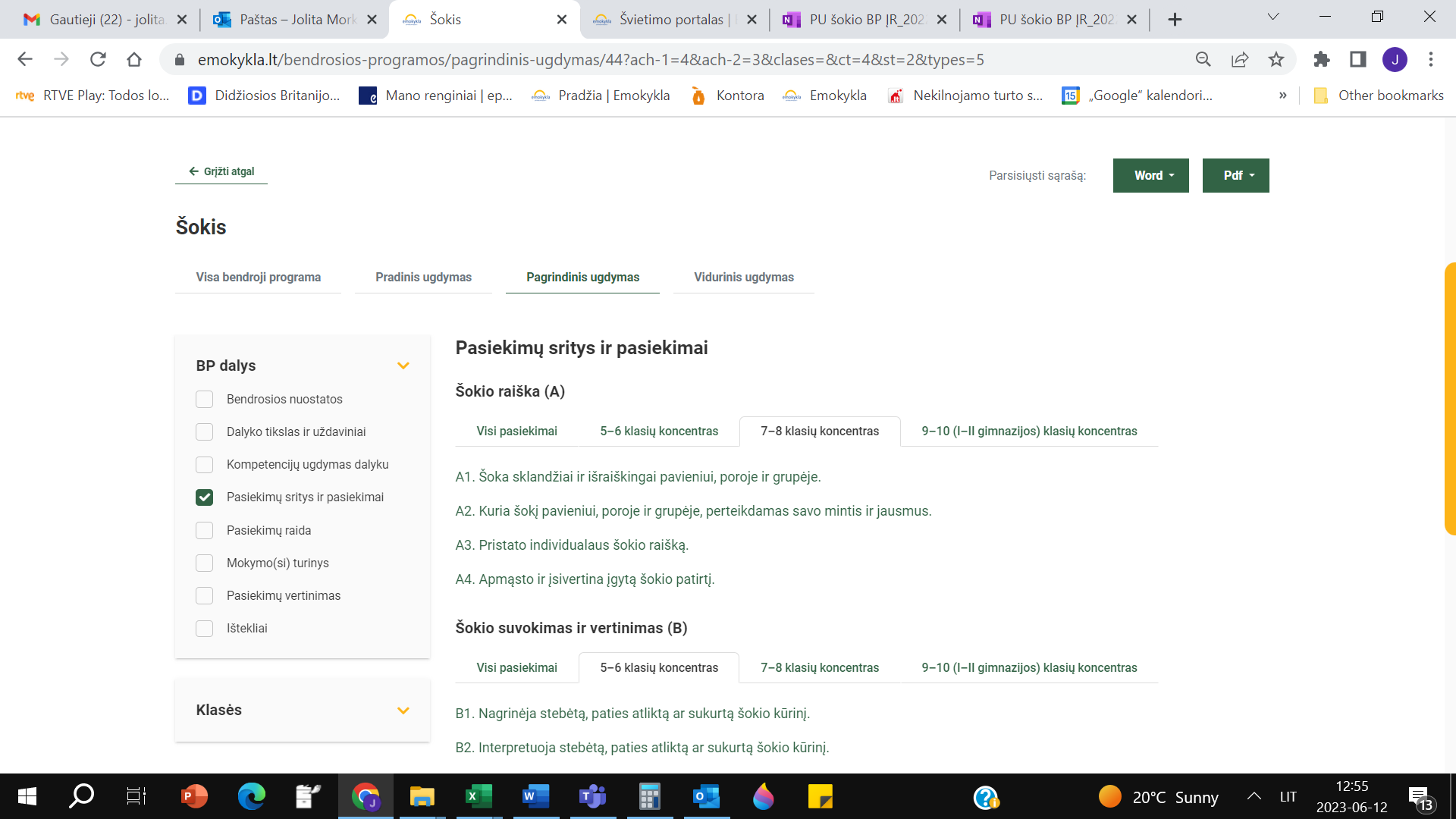 Spustelėjus ant pasirinkto pasiekimo atidaromas pasiekimo lygių požymių ir pasiekimui ugdyti skirto mokymo(si) turinio citatų langas: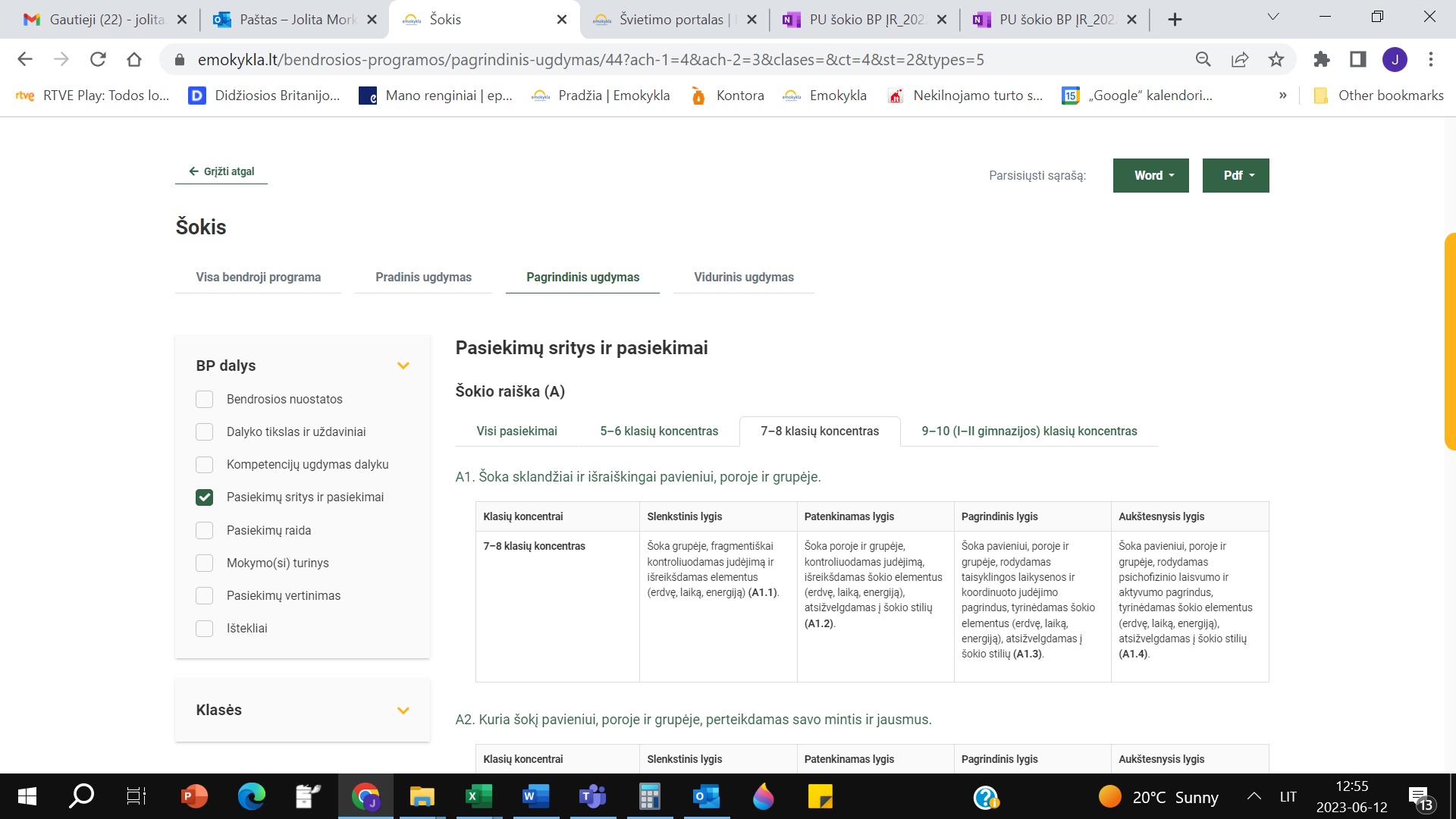 Tarpdalykinės temos nurodomos prie kiekvienos mokymo(si) turinio temos. Užvedus žymeklį ant prie temų pateiktų ikonėlių atsiveria langas, kuriame matoma tarpdalykinė tema ir su ja susieto(-ų) pasiekimo(-ų) ir (ar) mokymo(si) turinio temos(-ų) citatos: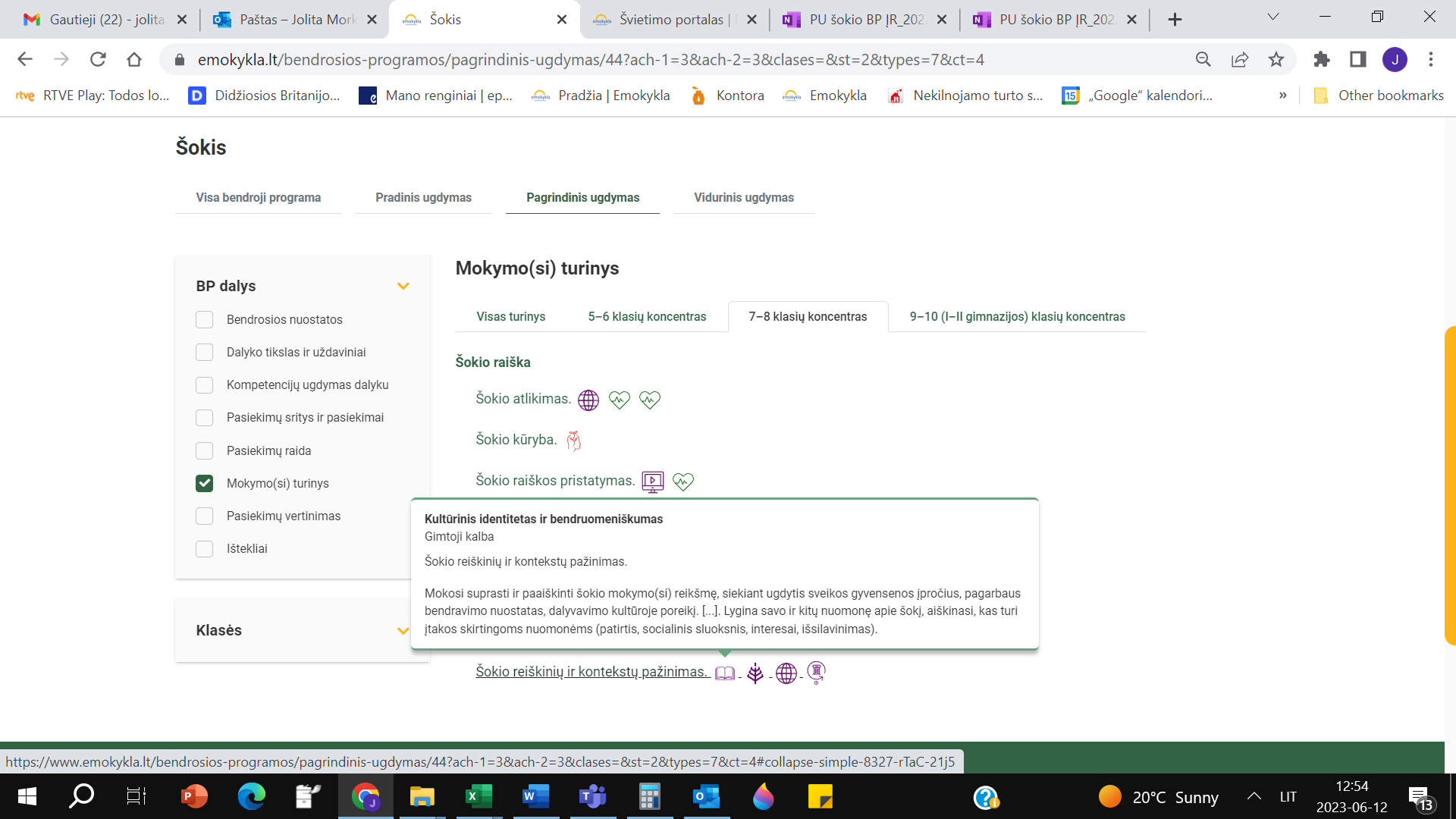 Pateiktame ilgalaikio plano pavyzdyje nurodomas preliminarus 70-ies procentų Bendruosiuose ugdymo planuose dalykui numatyto valandų skaičiaus paskirstymas:stulpelyje Numatomi rezultatai yra pateikiami šokio BP numatyti mokinių pasiekimai;stulpelyje Turinys (veiklos, temos) turinys pateiktos galimos pamokų temos, kurias mokytojas gali keisti savo nuožiūra. Veiklų sąrašas yra susietas su BP įgyvendinimo rekomendacijų dalimi Dalyko naujo turinio mokymo rekomendacijos, kurioje galima rasti išsamesnės informacijos apie ugdymo proceso organizavimą įgyvendinant atnaujintą BP.stulpelyje Pamokų sk. yra nurodytas galimas nagrinėjant temą pasiekimams ugdyti skirtas pamokų skaičius. Daliai temų valandos nurodytos intervalu, pvz., 1–2. Lentelėje pateiktą pamokų skaičių mokytojas gali keisti atsižvelgdamas į mokinių poreikius, pasirinktas mokymosi veiklas ir ugdymo metodus;stulpelyje Ugdomos kompetencijos  nurodomos nurodomos ugdomos kompetencijos.stulpelyje 30 proc. mokytojas, atsižvelgdamas į mokinių poreikius, pasirinktas mokymosi veiklas ir ugdymo metodus, galės nurodyti, kaip paskirsto valandas laisvai pasirenkamam turiniui.ŠOKIO ILGALAIKIS PLANAS 11-12 KLASEILaikotarpis vieneri mokslo metai 144 pamokos (dvi pamokos per savaitę) Mokymosi uždaviniai. Siekiama, kad per šokio pamokas mokiniai: ugdytųsi pasitikėjimą savimi ir pagarbą kitam, šokdami poroje ir grupėje tradicinius lietuvių šokius ir grupėse pasirinktus kitų tautų šokius, lietuvių liaudies sceninius šokius (V. Mačiulskio ,,Senamiesčio polka“ ir R. Norvilienės ,,Stinta pūkis“), pramoginius šokius (lėtas valsas, ča ča), istorinius šokius („Saltarello“ ir „Polonezas“); pavieniui ir grupėje kurtų šokio fragmentą, naudodami natūralius judesius ar išmoktų šokio žanrų žingsnius, išreikšdami šokio elementus ir projekto ,,Susipažįstame: šokio brandos egzaminas“ kūrybinius sumanymus; susipažintų su šokio brandos egzaminu, jo reikalavimais, darbo organizavimo etapais, vykdymo ir vertinimo kriterijais, grupėse sukuriant pasirinkto šokio žanro kompoziciją, parengiant kūrybinio darbo aprašą ir vertinant kitų grupių darbus;  stebėtų ir nagrinėtų lietuvių ir pasaulio tautų (italų, vokiečių, latvių, bulgarų) tradicinius šokius, istorinius ir pramoginius šokius; išsakytų savo nuomonę diskutuodami apie matytus ir atliktus lietuvių ir pasaulio tautų tradicinius, lietuvių liaudies sceninius, istorinius, pramoginius šokius; analizuotų ir įsivertintų savo patirtį, įgytą per šokio pamokas, rengtų projekto ,,Susipažįstame: šokio brandos egzaminas“ kūrybinio darbo aprašą. Trumpa klasės mokinių charakteristika: Dalis mokinių yra mokęsi šokio dalyko pradinėse klasėse, keletas mokinių fragmentiškai lankė šokių būrelius mokykloje ir šokio studijose už mokyklos ribų. Mokiniai yra susipažinę su lietuvių liaudies sceniniu šokiu, dalis jų su gatvės šokiu, pramoginiais šokiais. Dauguma klasės mokinių nėra mokęsi šokio.  ___________________________Numatomi rezultatai (mokinių pasiekimai) Turinys (veiklos / temos) Pamokų skaičiusUgdomos kompetencijos Šokio raiška A1 Šoka pavieniui, poroje ir grupėje, rodydamas psichofizinio laisvumo ir aktyvumo pagrindus, tyrinėdamas šokio elementus (erdvę, laiką, energiją, dinamiką), interpretuodamas šokio idėją. Improvizacinės judesio užduotys, skirtos pažinti, pajausti ir plėtoti mokinių kūno judėjimo galias, kontroliuoti save, sukaupti dėmesį, numatyti judesius, tyrinėti šokio elementus (erdvę, laiką, energiją), perteikti dinaminius kontrastus (aukštai ir žemai; greitai ir lėtai; smulkiai ir plačiai; liūdnai ir linksmai), šokio nuotaiką, interpretuoti šokio idėją. Kontaktinės improvizacijos pradmenų užduotys porose ir grupėse, skirtos naujų judėjimo galimybių atradimui, gilesniam savo ir partnerio judėjimo pažinimui per svorio centro perkėlimus. Lietuvos etnografinių regionų tradicinių šokių ,,Sukčius (Dzūkija), ,,Blezdingėle“ (Žemaitija), ,,Malūnėlis“ (Aukštaitija), ,,Šeštinis“ (Suvalkija), ,,Trijų velnių šokis“ (Mažoji Lietuva), lietuvių sceninių šokių (V. Mačiulskio ,,Senamiesčio polka“ ir R. Norvilienės ,,Stinta pūkis“), istorinių šokių (,,Saltarello“ ir ,,Polonezas“), pramoginių šokių (lėtas valsas, ča ča) žingsnių ir jų derinių mokymasis. Grupėse mokinių pasirinktų pasaulio tautų šokių (pvz., vokiečių, italų, latvių, bulgarų ar kt.) šokių savarankiškas mokymasis. Porinio ir grupės šokio ypatumų (lygiavimas, atstumų tarp šokėjų išlaikymas, judėjimas rate, koncentriniuose ratuose, puslankiuose ir kt. figūrose, susikabinimai porose ir didesnėse grupėse) tyrinėjimas šokant kompozicijas grupėje.  Mokymo medžiaga:  Dzūkijos etnografinio regiono tradicinis liaudies šokis ,,Sukčius“ https://www.youtube.com/watch?v=HxcrtAdZT7Q Žemaitijos etnografinio regiono tradicinis liaudies šokis ,,Blezdingėle“ https://www.youtube.com/watch?v=BqQItZLiFS8 Aukštaitijos etnografinio regiono tradicinis liaudies šokis ,,Malūnėlis“ https://www.youtube.com/watch?v=OttJ8TsqloM Suvalkijos etnografinio regiono tradicinis liaudies šokis ,,Šeštinis“ https://www.youtube.com/watch?v=PZCkjjPiLeM Mažosios Lietuvos etnografinio regiono tradicinis šokis ,,Trijų velnių šokis“ https://www.youtube.com/watch?v=-gcTaPs2xP0&t=75s Lietuvių liaudies sceninis šokis ,,Senamiesčio polka“, chor. V. Mačiulskio, muz. S. Liupkevičiaus https://www.youtube.com/watch?v=AqfG4g3fDqw&list=RDAqfG4g3fDqw&index=1 Lietuvių liaudies sceninis šokis ,,Stinta pūkis“, chor. R. Norvilienės, muz. lietuvių liaudies https://www.youtube.com/watch?v=dSa9CWQUijg Istorinis šokis Saltarello  https://www.youtube.com/watch?v=PWMyb1UtlzE Istorinis šokis Polonezas https://www.youtube.com/watch?v=QXNWk5HkjyY 14Kultūrinė  Kūrybiškumo Komunikavimo Pažinimo  Pilietiškumo  Socialinė, emocinė ir sveikos gyvensenos Skaitmeninė  Šokio projektas ,,Susipažįstame: šokio brandos egzaminas“: sukurtų šokio kompozicijų mokymasis ir atlikimas, interpretuojant šokio idėją. 8A2 Pavieniui, poroje ir grupėje kuria šokio kompoziciją, išplėtodamas kūrybinio sumanymo idėją, atsižvelgdamas į šokio žanrą ir stilių, tyrinėdamas šokio elementus (erdvę, laiką, energiją). Kūrybinės užduotys, skirtos tyrinėti ir pasirinkti natūralius judesius ir jų derinius, reikalingus ir tinkamus savo kūrybinio sumanymo idėjos raiškai. Individualios improvizacinės užduotys, skirtos tyrinėti kontrastingus (pvz., aukštas šuolis, staigus kritimas, lėtas vertimasis, banguotas atsikėlimas, staigus sukinys) judesius ir jų derinius. Kontaktinės improvizacijos užduotys porose ir grupėse, skirtos tyrinėti kūno svorio perkėlimo, atramos taško pajautimo, pasitikėjimo partneriu ir kitus porinio ir grupės šokio aspektus.  Lėto valso ir ča ča šokio fragmentų kūrimas porose, pasinaudojant išmokta arba internete surasta šokio žingsnių, figūrų, susikabinimo būdų medžiaga. 28Kūrybiškumo Komunikavimo Kultūrinė  Pažinimo  Pilietiškumo Skaitmeninė Šokio projektas ,,Susipažįstame: šokio brandos egzaminas“: šokio kompozicijos idėjų paieška, kūrybinio sumanymo idėjos raiška pavieniui, porose arba grupėse, naudojant natūralius judesius arba kurio nors pasirinkto šokio žanro žingsnius. 10A3 Individualiai ar su grupe inicijuoja šokio veiklos pristatymą bendruomenės renginyje ir skaitmeninėje erdvėje, suburdamas grupę, bendradarbiaudamas ir planuodamas įvairius veiklos etapus. Sukurtų ar išmoktų šokio kompozicijų kūrimo ir mokymosi proceso vaizdo įrašų parengimas ir pristatymas mokyklos šventėse ar kaip atskiro klasės renginio planavimas ir organizavimas. Sukurtų šokio kompozicijų pasirodymo vietos, kostiumų, scenografijos parinkimas. Pasiskirstymas funkcijomis ir atsakomybėmis (renginio viešinimo komanda, režisierius, garso operatorius, šviesų dailininkas) ir numatytų veiklų įgyvendinimas.  14Kūrybiškumo Kultūrinė Pažinimo  Pilietiškumo Skaitmeninė  Projekto ,,Susipažįstame: šokio brandos egzaminas“ žodinis ir praktinis kūrybinių darbų pristatymas klasėje arba skaitmeninėje erdvėje. Šokio veiklos vaizdo medžiagos parengimas ir viešinimas (medžiagos montavimas, redagavimas, įkėlimas į mokyklos internetinę svetainę ar kitą prieinamą skaitmeninę erdvę). 4A4 Analizuoja ir įsivertina šokio patirtį ir pasiekimus, išsikeldamas šokio mokymosi tikslus, išskirdamas prioritetus ir pasirinkdamas tvarią mokymosi strategiją. Refleksijų rašymas mokymosi proceso metu „Šokio dienoraštis“, diskusijos, rašto darbai skatinantys mokinius įsivertinti dalykines žinias, gebėjimus ir patyrimą. Individualūs ir grupės pokalbiai, motyvuojantys dalyvauti veikloje, norą išbandyti naujus dalykus, norą imtis atsakomybės už savo mokymosi rezultatus. 8Pažinimo  Socialinė, emocinė ir sveikos gyvensenos Skaitmeninė  Projekto ,,Susipažįstame: šokio brandos egzaminas“ kūrybinio darbo aprašo rengimas, naudojant šokio brandos egzamino vertinimo kriterijus: šokio kūrybos proceso analizė, kūrybinio darbo aprašo įsivertinimas, nukreipiančius mokinius analizuoti savo gebėjimus ir žinias bei numatyti šokio mokymosi perspektyvą. 4Šokio supratimas ir vertinimas B1 Nagrinėja stebėto, savo atlikto ar sukurto šokio elementų (erdvės, laiko, energijos) raišką ir palygina pagal šokio žanrą ir stilių. Informacijos apie išmoktus Lietuvos etnografinių regionų tradicinius šokius savarankiška paieška internetinėje erdvėje, šokio žingsnių, figūrų, susikabinimų porose ir grupėse, muzikos, šokio brėžinių analizė, mokymasis ir aiškinimas klasės draugams. Pasaulio tautų tradicinių šokių pavyzdžių stebėjimas ir analizė, susiejant su krašto, iš kurio šokis kilo geografinėmis ir kultūrinėmis aplinkybėmis ir lyginimas su lietuvių tradiciniais šokiais. Istorinių šokių pavyzdžių stebėjimas gyvai ir skaitmeninėje erdvėje, jų nagrinėjimas ir lyginimas istorinių laikotarpių, kostiumų, muzikiniu, šokių paskirties aspektais. Išmoktų lietuvių liaudies sceninių šokių analizė (būdingi šokio žingsniai, jų atlikimo ypatumai, figūros, muzikos pobūdis, sceninis kostiumas, paskirtis). Refleksija žodžiu, aptariant šokio stebėjimo sukeltus įspūdžius ir išgyvenimus. Mokymasis tinkamai vartoti šokio sąvokas (judesys, erdvė, ritmas, tempas, nuotaika, šokėjai, choreografas) ir taikyti vertinimo kriterijus (išraiškingas, įdomus, linksmas, nuobodus) pasisakant prieš auditoriją.  Šokio projekto „Susipažįstame: šokio brandos egzaminas“ sukurtų kompozicijų analizė šokio elementų raiškos ir perteiktų prasmių požiūriu, kuriamos šokio kompozicijos pasirinkto žanro žymiausių kūrėjų ar kolektyvų kūrinių analizė. 14Pažinimo  Kultūrinė Komunikavimo Kūrybiškumo Skaitmeninė  B2 Analizuoja  ir palygina išgyventas ir suvoktas stebėto, savo atlikto ar sukurto šokio perteikiamas prasmes ir pagrindžia savo įžvalgas. 8B3 Vartodamas tinkamas šokio sąvokas argumentuotai vertina stebėtą, savo atliktą ar sukurtą šokio kūrinį, palygina skirtingas nuomones ir pagrindžia savo įžvalgas. 8Šokio reiškinių ir kontekstų pažinimas C1 Nagrinėja  šiandienos žanrinę ir stilistinę šokio įvairovę, įvardindamas Lietuvos šokio kultūros aktualijas.  Diskusijos apie lietuvių tradicinių šokių išsaugojimo problemas, susipažinimas su renginiais, skirtais etninių šokių tradicijų puoselėjimui: akcija ,,Visa Lietuva šoka“, tarptautinis folkloro festivalis ,,Skamba skamba kankliai“, Baltijos šalių studentų dainų ir šokių festivalis ,,Gaudeamus“, Lietuvos dainų švenčių folkloro diena. Informacinio plakato su informacija apie mokykloje ar viešojoje erdvėje einamais mokslo metais vykstančius šokio renginius, spektaklius, festivalius parengimas. Plakate esančios informacijos atnaujinimas, koregavimas, atsižvelgiant į mokinių lankytus, dalyvautus ar planuojamus renginius. Pranešimų-pristatymų apie dalyvavimą ir įspūdžius parengimas ir pasidalijimas skaitmeninėje arba fizinėje erdvėje.  Kuriamos šokio kompozicijos žanro, stiliaus nagrinėjimas, siejant su šiandienos aktualijomis bei mokinių asmenine emocine ir kinestetine patirtimi, rengiant projekto ,,Susipažįstame: šokio brandos egzaminas“ kūrybinio darbo aprašą. 20Pažinimo  Kūrybiškumo Komunikavimo  Kultūrinė Skaitmeninė  C2 Nagrinėja fizinės ir skaitmeninės aplinkos poveikį šokio meno raidai. C3 Analizuoja šokio veiklos teikiamos emocinės ir kinestetinės patirties reikšmę visapusiškai asmenybės saviugdai ir vertybių formavimuisi, pagrįsdamas asmeninės patirties pavyzdžiais. Mokinių asmeninės šokio reikšmės aptarimas, siejant su stebėtais ir išmoktais šokiais. Diskusijos, skirtos palyginti įvairias klasės mokinių šokio patirtis ir šokio domėjimosi sritis pagal tai, kokius šokius būrelius, kolektyvus lanko, kokius šokius mėgsta stebėti, kokiuose šokio renginiuose dalyvauti.  4Pažinimo Socialinė, emocinė ir sveikos gyvensenos Skaitmeninė  Viso:144